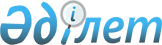 О внесении изменений в решение Каракиянского районного маслихата от 04 января 2024 года № 12/98 "О бюджете сел, сельских округов на 2024 - 2026 годы"Решение Каракиянского районного маслихата Мангистауской области от 30 апреля 2024 года № 15/120
      Каракиянский районный маслихат РЕШИЛ:
      1. Внести в решение Каракиянского районного маслихата "О бюджетах сел, сельских округов на 2024 - 2026 годы" от 04 января 2024 года № 12/98 следующие изменения:
      пункт 1 изложить в новой редакции:
      "1. Утвердить бюджет сел, сельских округов на 2024 - 2026 годы согласно приложениям 1, 2, 3, 4, 5, 6, 7, 8, 9, 10, 11, 12, 13, 14, 15, 16, 17, 18, 19, 20 и 21 к настоящему решению соответственно, в том числе на 2024 год в следующих объемах:
      1) доходы – 1 213 036,6 тысячи тенге, в том числе по:
      налоговым поступлениям – 264 784,0 тысяч тенге;
      неналоговым поступлениям – 1 152,0 тысяч тенге;
      поступлениям от продажи 
      основного капитала – 0,0 тенге;
      поступлениям трансфертов – 947 100,6 тысячи тенге;
      2) затраты – 1 234 517,0 тысяч тенге;
      3) чистое бюджетное кредитование – 0,0 тенге;
      бюджетные кредиты – 0,0 тенге;
      погашение бюджетных кредитов – 0,0 тенге;
      4) сальдо по операциям 
      с финансовыми активами – 0,0 тенге;
      приобретение финансовых активов – 0,0 тенге;
      поступления от продажи 
      финансовых активов государства – 0,0 тенге;
      5) дефицит (профицит) бюджета – -21 480,4 тысячи тенге;
      6) финансирование дефицита (
      использование профицита) бюджета – 21 480,4 тысячи тенге;
      поступление займов – 0,0 тенге;
      погашение займов – 0,0 тенге;
      используемые остатки 
      бюджетных средств – 21 480,4 тысячи тенге.";
      пункт 2 изложить в новой редакции:
      "2. Учесть, что из районного бюджета на 2024 год в бюджеты сел и сельских округов выделена субвенция в сумме 947 045,6 тысяч тенге, в том числе:
      сельского округа Болашак – 64 728,7 тысяч тенге;
      сельского округа Бостан – 78 319,2 тысяч тенге;
      села Жетыбай – 155 164,6 тысячи тенге;
      сельского округа Куланды – 134 466,1 тысячи тенге;
      села Курык – 268 546,0 тысяч тенге;
      села Мунайшы - 129 350,9 тысяч тенге;
      села Сенек – 116 470,1 тысяч тенге.";
      приложения 1, 2, 3, 4, 5, 6 и 7 к указанному решению изложить в новой редакции согласно приложениям 1, 2, 3, 4, 5, 6 и 7 к настоящему решению.
      2. Настоящее решение вводится в действие с 1 января 2024 года. Бюджет сельского округа Болашак на 2024 год Бюджет сельского округа Бостан на 2024 год Бюджет села Жетыбай на 2024 год Бюджет сельского округа Куланды на 2024 год Бюджет села Курык на 2024 год Бюджет села Мунайшы на 2024 год Бюджет села Сенек на 2024 год
					© 2012. РГП на ПХВ «Институт законодательства и правовой информации Республики Казахстан» Министерства юстиции Республики Казахстан
				
      Председатель Каракиянского районного маслихата 

Калаубай Ж.
Приложение 1 к решению Каракиянского районного маслихатаот "30" апреля 2024 года № 15/120Приложение 1 к решению Каракиянского районного маслихатаот "04" января 2024 года № 12/98
Категория
Категория
Категория
Наименование
Сумма,
 тысяч тенге
Класс
Класс
Наименование
Сумма,
 тысяч тенге
Подкласс
Наименование
Сумма,
 тысяч тенге 1 1 1 2 3
ДОХОДЫ
67 160,7
1
Налоговые поступления
2 425,0
01
Подоходный налог
300,0
2
Индивидуальный подоходный налог
300,0
04
Hалоги на собственность
602,0
3
Земельный налог
2,0
4
Hалог на транспортные средства
600,0
05
Внутренние налоги на товары, работы и услуги
1 523,0
3
Поступления за использование природных и других ресурсов
1 523,0
2
Неналоговые поступления
2,0
06
Прочие неналоговые поступления
2,0
1
Прочие неналоговые поступления
2,0
4
Поступления трансфертов
64 733,7
02
Трансферты из вышестоящих органов государственного управления
64 733,7
3
Трансферты из районного (города областного значения) бюджета
64 733,7
ЗАТРАТЫ
67 205,0
01
Государственные услуги общего характера
30 051,0
Представительные, исполнительные и другие органы, выполняющие общие функции государственного управления
30 051,0
124
Аппарат акима города районного значения, села, поселка, сельского округа
30 051,0
001
Услуги по обеспечению деятельности акима города районного значения, села, поселка, сельского округа
30 051,0
07
Жилищно-коммунальное хозяйство
36 117,0
Благоустройство населенных пунктов
36 117,0
124
Аппарат акима города районного значения, села, поселка, сельского округа
36 117,0
009
Обеспечение санитарии населенных пунктов
5 590,0
011
Благоустройство и озеленение населенных пунктов
30 527,0
08
Культура, спорт, туризм и информационное пространство
1 037,0
Деятельность в области культуры
587,0
124
Аппарат акима города районного значения, села, поселка, сельского округа
587,0
006
Поддержка культурно-досуговой работы на местном уровне
587,0
Спорт
450,0
124
Аппарат акима города районного значения, села, поселка, сельского округа
450,0
028
Проведение физкультурно-оздоровительных и спортивных мероприятий на местном уровне
450,0
ЧИСТОЕ БЮДЖЕТНОЕ КРЕДИТОВАНИЕ
0,0
БЮДЖЕТНЫЕ КРЕДИТЫ
0,0
САЛЬДО ПО ОПЕРАЦИЯМ С ФИНАНСОВЫМИ АКТИВАМИ
0,0
ДЕФИЦИТ (ПРОФИЦИТ) БЮДЖЕТА
- 44,3
ФИНАНСИРОВАНИЕ ДЕФИЦИТА (ИСПОЛЬЗОВАНИЕ ПРОФИЦИТА) БЮДЖЕТА
44,3
8
Используемые остатки бюджетных средств
44,3
01
Остатки бюджетных средств
44,3
1
Свободные остатки бюджетных средств
44,3Приложение 2 к решению Каракиянского районного маслихатаот "30" апреля 2024 года № 15/120Приложение 2 к решению Каракиянского районного маслихатаот "04" января 2024 года № 12/98
Категория
Категория
Категория
Наименование
Сумма,
 тысяч тенге
Класс
Класс
Наименование
Сумма,
 тысяч тенге
Подкласс
Наименование
Сумма,
 тысяч тенге 1 1 1 2 3
ДОХОДЫ
88 126,2
1
Налоговые поступления
9 798,0
04
Hалоги на собственность
9 110,0
1
Hалоги на имущество
91,0
3
Земельный налог
53,0
4
Hалог на транспортные средства
8 666,0
5
Единый земельный налог
300,0
05
Внутренние налоги на товары, работы и услуги
688,0
3
Поступления за использование природных и других ресурсов
688,0
4
Поступления трансфертов
78 328,2
02
Трансферты из вышестоящих органов государственного управления
78 328,2
3
Трансферты из районного (города областного значения) бюджета
78 328,2
ЗАТРАТЫ
88 396,0
01
Государственные услуги общего характера
36 984,0
Представительные, исполнительные и другие органы, выполняющие общие функции государственного управления
36 984,0
124
Аппарат акима города районного значения, села, поселка, сельского округа
36 984,0
001
Услуги по обеспечению деятельности акима города районного значения, села, поселка, сельского округа
36 984,0
06
Социальная помощь и социальное обеспечение
3 508,0
Социальная помощь
3 508,0
124
Аппарат акима города районного значения, села, поселка, сельского округа
3 508,0
003
Оказание социальной помощи нуждающимся гражданам на дому
3 508,0
07
Жилищно-коммунальное хозяйство
46 766,0
Благоустройство населенных пунктов
46 766,0
124
Аппарат акима города районного значения, села, поселка, сельского округа
46 766,0
008
Освещение улиц в населенных пунктах
6 719,0
009
Обеспечение санитарии населенных пунктов
8 841,0
011
Благоустройство и озеленение населенных пунктов
31 206,0
08
Культура, спорт, туризм и информационное пространство
1 138,0
Деятельность в области культуры
510,0
124
Аппарат акима города районного значения, села, поселка, сельского округа
510,0
006
Поддержка культурно-досуговой работы на местном уровне
510,0
Спорт
628,0
124
Аппарат акима города районного значения, села, поселка, сельского округа
628,0
028
Проведение физкультурно-оздоровительных и спортивных мероприятий на местном уровне
628,0
ЧИСТОЕ БЮДЖЕТНОЕ КРЕДИТОВАНИЕ
0,0
БЮДЖЕТНЫЕ КРЕДИТЫ
0,0
САЛЬДО ПО ОПЕРАЦИЯМ С ФИНАНСОВЫМИ АКТИВАМИ
0,0
ДЕФИЦИТ (ПРОФИЦИТ) БЮДЖЕТА
- 269,8
ФИНАНСИРОВАНИЕ ДЕФИЦИТА (ИСПОЛЬЗОВАНИЕ ПРОФИЦИТА) БЮДЖЕТА
269,8
8
Используемые остатки бюджетных средств
269,8
01
Остатки бюджетных средств
269,8
1
Свободные остатки бюджетных средств
269,8Приложение 3 к решению Каракиянского районного маслихатаот "30" апреля 2024 года № 15/120Приложение 3 к решению Каракиянского районного маслихатаот "04" января 2024 года № 12/98
Категория
Категория
Категория
Наименование
Сумма тысяч тенге
Класс
Класс
Наименование
Сумма тысяч тенге
Подкласс
Наименование
Сумма тысяч тенге 1 1 1 2 3
ДОХОДЫ
251 186,6
1
Налоговые поступления
96 013,0
04
Hалоги на собственность
51 102,0
1
Hалоги на имущество
534,0
3
Земельный налог
420,0
4
Hалог на транспортные средства
50 048,0
5
Единый земельный налог
100,0
05
Внутренние налоги на товары, работы и услуги
44 911,0
3
Поступления за использование природных и других ресурсов
44 911,0
4
Поступления трансфертов
155 173,6
02
Трансферты из вышестоящих органов государственного управления
155 173,6
3
Трансферты из районного (города областного значения) бюджета
155 173,6
ЗАТРАТЫ
253 979,0
01
Государственные услуги общего характера
52 683,0
Представительные, исполнительные и другие органы, выполняющие общие функции государственного управления
52 683,0
124
Аппарат акима города районного значения, села, поселка, сельского округа
52 683,0
001
Услуги по обеспечению деятельности акима города районного значения, села, поселка, сельского округа
52 683,0
06
Социальная помощь и социальное обеспечение
19 820,0
Социальная помощь
19 820,0
124
Аппарат акима города районного значения, села, поселка, сельского округа
19 820,0
003
Оказание социальной помощи нуждающимся гражданам на дому
19 820,0
07
Жилищно-коммунальное хозяйство
178 427,0
Благоустройство населенных пунктов
178 427,0
124
Аппарат акима города районного значения, села, поселка, сельского округа
178 427,0
008
Освещение улиц в населенных пунктах
30 049,0
009
Обеспечение санитарии населенных пунктов
52 471,0
011
Благоустройство и озеленение населенных пунктов
95 907,0
08
Культура, спорт, туризм и информационное пространство
3 049,0
Деятельность в области культуры
1 200,0
124
Аппарат акима города районного значения, села, поселка, сельского округа
1 200,0
006
Поддержка культурно-досуговой работы на местном уровне
1 200,0
Спорт
1 849,0
124
Аппарат акима города районного значения, села, поселка, сельского округа
1 849,0
028
Проведение физкультурно-оздоровительных и спортивных мероприятий на местном уровне
1 849,0
ЧИСТОЕ БЮДЖЕТНОЕ КРЕДИТОВАНИЕ
0,0
БЮДЖЕТНЫЕ КРЕДИТЫ
0,0
САЛЬДО ПО ОПЕРАЦИЯМ С ФИНАНСОВЫМИ АКТИВАМИ
0,0
ДЕФИЦИТ (ПРОФИЦИТ) БЮДЖЕТА
- 2 792,4
ФИНАНСИРОВАНИЕ ДЕФИЦИТА (ИСПОЛЬЗОВАНИЕ ПРОФИЦИТА) БЮДЖЕТА
2 792,4
8
Используемые остатки бюджетных средств
2 792,4
01
Остатки бюджетных средств
2 792,4
1
Свободные остатки бюджетных средств
2 792,4Приложение 4 к решению Каракиянского районного маслихатаот "30" апреля 2024 года № 15/120Приложение 4 к решению Каракиянского районного маслихатаот "04" января 2024 года № 12/98
Категория
Категория
Категория
Наименование
Сумма тысяч тенге
Класс
Класс
Наименование
Сумма тысяч тенге
Подкласс
Наименование
Сумма тысяч тенге 1 1 1 2 3
ДОХОДЫ
142 762,1
1
Налоговые поступления
8 087,0
01
Подоходный налог
486,0
2
Индивидуальный подоходный налог
486,0
04
Hалоги на собственность
7 485,0
1
Hалоги на имущество
278,0
3
Земельный налог
7,0
4
Hалог на транспортные средства
6 200,0
5
Единый земельный налог
1 000,0
05
Внутренние налоги на товары, работы и услуги
116,0
3
Поступления за использование природных и других ресурсов
116,0
2
Неналоговые поступления
200,0
01
Доходы от государственной собственности
200,0
5
Доходы от аренды имущества, находящегося в государственной собственности
200,0
4
Поступления трансфертов
134 475,1
02
Трансферты из вышестоящих органов государственного управления
134 475,1
3
Трансферты из районного (города областного значения) бюджета
134 475,1
ЗАТРАТЫ
143 476,0
01
Государственные услуги общего характера
54 445,0
Представительные, исполнительные и другие органы, выполняющие общие функции государственного управления
54 445,0
124
Аппарат акима города районного значения, села, поселка, сельского округа
54 445,0
001
Услуги по обеспечению деятельности акима города районного значения, села, поселка, сельского округа
54 445,0
07
Жилищно-коммунальное хозяйство
87 072,0
Благоустройство населенных пунктов
87 072,0
124
Аппарат акима города районного значения, села, поселка, сельского округа
87 072,0
008
Освещение улиц в населенных пунктах
5 500,0
009
Обеспечение санитарии населенных пунктов
19 153,0
011
Благоустройство и озеленение населенных пунктов
62 419,0
08
Культура, спорт, туризм и информационное пространство
1 959,0
Деятельность в области культуры
637,0
124
Аппарат акима города районного значения, села, поселка, сельского округа
637,0
006
Поддержка культурно-досуговой работы на местном уровне
637,0
Спорт
1 322,0
124
Аппарат акима города районного значения, села, поселка, сельского округа
1 322,0
028
Проведение физкультурно-оздоровительных и спортивных мероприятий на местном уровне
1 322,0
ЧИСТОЕ БЮДЖЕТНОЕ КРЕДИТОВАНИЕ
0,0
БЮДЖЕТНЫЕ КРЕДИТЫ
0,0
САЛЬДО ПО ОПЕРАЦИЯМ С ФИНАНСОВЫМИ АКТИВАМИ
0,0
ДЕФИЦИТ (ПРОФИЦИТ) БЮДЖЕТА
- 713,9
ФИНАНСИРОВАНИЕ ДЕФИЦИТА (ИСПОЛЬЗОВАНИЕ ПРОФИЦИТА) БЮДЖЕТА
713,9
8
Используемые остатки бюджетных средств
713,9
01
Остатки бюджетных средств
713,9
1
Свободные остатки бюджетных средств
713,9Приложение 5 к решению Каракиянского районного маслихатаот "30" апреля 2024 года № 15/120Приложение 5 к решению Каракиянского районного маслихатаот "04" января 2024 года № 12/98
Категория
Категория
Категория
Наименование
Сумма тысяч тенге
Класс
Класс
Наименование
Сумма тысяч тенге
Подкласс
Наименование
Сумма тысяч тенге 1 1 1 2 3
ДОХОДЫ
363 592,0
1
Налоговые поступления
94 091,0
01
Подоходный налог
11 000,0
2
Индивидуальный подоходный налог
11 000,0
04
Hалоги на собственность
80 041,0
1
Hалоги на имущество
430,0
3
Земельный налог
43 110,0
4
Hалог на транспортные средства
36 201,0
5
Единый земельный налог
300,0
05
Внутренние налоги на товары, работы и услуги
3 050,0
3
Поступления за использование природных и других ресурсов
3 050,0
2
Неналоговые поступления
950,0
01
Доходы от государственной собственности
950,0
5
Доходы от аренды имущества, находящегося в государственной собственности
950,0
4
Поступления трансфертов
268 551,0
02
Трансферты из вышестоящих органов государственного управления
268 551,0
3
Трансферты из районного (города областного значения) бюджета
268 551,0
ЗАТРАТЫ
375 274,0
01
Государственные услуги общего характера
84 894,0
Представительные, исполнительные и другие органы, выполняющие общие функции государственного управления
84 894,0
124
Аппарат акима города районного значения, села, поселка, сельского округа
84 894,0
001
Услуги по обеспечению деятельности акима города районного значения, села, поселка, сельского округа
80 407,0
022
Капитальные расходы государственного органа
4 487,0
06
Социальная помощь и социальное обеспечение
20 304,0
Социальная помощь
20 304,0
124
Аппарат акима города районного значения, села, поселка, сельского округа
20 304,0
003
Оказание социальной помощи нуждающимся гражданам на дому
20 304,0
07
Жилищно-коммунальное хозяйство
268 592,0
Благоустройство населенных пунктов
268 592,0
124
Аппарат акима города районного значения, села, поселка, сельского округа
268 592,0
008
Освещение улиц в населенных пунктах
30 503,0
009
Обеспечение санитарии населенных пунктов
70 200,0
011
Благоустройство и озеленение населенных пунктов
167 889,0
08
Культура, спорт, туризм и информационное пространство
1 484,0
Деятельность в области культуры
622,0
124
Аппарат акима города районного значения, села, поселка, сельского округа
622,0
006
Поддержка культурно-досуговой работы на местном уровне
622,0
Спорт
862,0
124
Аппарат акима города районного значения, села, поселка, сельского округа
862,0
028
Проведение физкультурно-оздоровительных и спортивных мероприятий на местном уровне
862,0
ЧИСТОЕ БЮДЖЕТНОЕ КРЕДИТОВАНИЕ
0,0
БЮДЖЕТНЫЕ КРЕДИТЫ
0,0
САЛЬДО ПО ОПЕРАЦИЯМ С ФИНАНСОВЫМИ АКТИВАМИ
0,0
ДЕФИЦИТ (ПРОФИЦИТ) БЮДЖЕТА
- 11 682,0
ФИНАНСИРОВАНИЕ ДЕФИЦИТА (ИСПОЛЬЗОВАНИЕ ПРОФИЦИТА) БЮДЖЕТА
11 682,0
8
Используемые остатки бюджетных средств
11 682,0
01
Остатки бюджетных средств
11 682,0
1
Свободные остатки бюджетных средств
11 682,0Приложение 6 к решению Каракиянского районного маслихатаот "30" апреля 2024 года № 15/120Приложение 6 к решению Каракиянского районного маслихатаот "04" января 2024 года № 12/98
Категория
Категория
Категория
Наименование
Сумма тысяч тенге
Класс
Класс
Наименование
Сумма тысяч тенге
Подкласс
Наименование
Сумма тысяч тенге 1 1 1 2 3
ДОХОДЫ
171 988,9
1
Налоговые поступления
42 629,0
04
Hалоги на собственность
16 472,0
1
Hалоги на имущество
126,0
3
Земельный налог
65,0
4
Hалог на транспортные средства
16 281,0
05
Внутренние налоги на товары, работы и услуги
26 157,0
3
Поступления за использование природных и других ресурсов
26 157,0
4
Поступления трансфертов
129 359,9
02
Трансферты из вышестоящих органов государственного управления
129 359,9
3
Трансферты из районного (города областного значения) бюджета
129 359,9
ЗАТРАТЫ
176 444,0
01
Государственные услуги общего характера
48 905,0
Представительные, исполнительные и другие органы, выполняющие общие функции государственного управления
48 905,0
124
Аппарат акима города районного значения, села, поселка, сельского округа
48 905,0
001
Услуги по обеспечению деятельности акима города районного значения, села, поселка, сельского округа
48 905,0
06
Социальная помощь и социальное обеспечение
3 808,0
Социальная помощь
3 808,0
124
Аппарат акима города районного значения, села, поселка, сельского округа
3 808,0
003
Оказание социальной помощи нуждающимся гражданам на дому
3 808,0
07
Жилищно-коммунальное хозяйство
122 505,0
Благоустройство населенных пунктов
122 505,0
124
Аппарат акима города районного значения, села, поселка, сельского округа
122 505,0
008
Освещение улиц в населенных пунктах
17 190,0
009
Обеспечение санитарии населенных пунктов
26 320,0
011
Благоустройство и озеленение населенных пунктов
78 995,0
08
Культура, спорт, туризм и информационное пространство
1 226,0
Деятельность в области культуры
587,0
124
Аппарат акима города районного значения, села, поселка, сельского округа
587,0
006
Поддержка культурно-досуговой работы на местном уровне
587,0
Спорт
639,0
124
Аппарат акима города районного значения, села, поселка, сельского округа
639,0
028
Проведение физкультурно-оздоровительных и спортивных мероприятий на местном уровне
639,0
ЧИСТОЕ БЮДЖЕТНОЕ КРЕДИТОВАНИЕ
0,0
БЮДЖЕТНЫЕ КРЕДИТЫ
0,0
САЛЬДО ПО ОПЕРАЦИЯМ С ФИНАНСОВЫМИ АКТИВАМИ
0,0
ДЕФИЦИТ (ПРОФИЦИТ) БЮДЖЕТА
- 4 455,1
ФИНАНСИРОВАНИЕ ДЕФИЦИТА (ИСПОЛЬЗОВАНИЕ ПРОФИЦИТА) БЮДЖЕТА
4 455,1
8
Используемые остатки бюджетных средств
4 455,1
01
Остатки бюджетных средств
4 455,1
1
Свободные остатки бюджетных средств
4 455,1Приложение 7 к решению Каракиянского районного маслихатаот "30" апреля 2024 года № 15/120Приложение 7 к решению Каракиянского районного маслихатаот "04" января 2024 года № 12/98
Категория
Категория
Категория
Наименование
Сумма тысяч тенге
Класс
Класс
Наименование
Сумма тысяч тенге
Подкласс
Наименование
Сумма тысяч тенге 1 1 1 2 3
ДОХОДЫ
128 220,1
1
Налоговые поступления
11 741,0
01
Подоходный налог
430,0
2
Индивидуальный подоходный налог
430,0
04
Hалоги на собственность
11 101,0
1
Hалоги на имущество
90,0
3
Земельный налог
95,0
4
Hалог на транспортные средства
10 766,0
5
Единый земельный налог
150,0
05
Внутренние налоги на товары, работы и услуги
210,0
3
Поступления за использование природных и других ресурсов
210,0
4
Поступления трансфертов
116 479,1
02
Трансферты из вышестоящих органов государственного управления
116 479,1
3
Трансферты из районного (города областного значения) бюджета
116 479,1
ЗАТРАТЫ
129 743,0
01
Государственные услуги общего характера
58 853,0
Представительные, исполнительные и другие органы, выполняющие общие функции государственного управления
44 301,0
124
Аппарат акима города районного значения, села, поселка, сельского округа
44 301,0
001
Услуги по обеспечению деятельности акима города районного значения, села, поселка, сельского округа
43 181,0
022
Капитальные расходы государственного органа
1 120,0
Финансовая деятельность
14 552,0
124
Аппарат акима города районного значения, села, поселка, сельского округа
14 552,0
053
Управление коммунальным имуществом города районного значения, села, поселка, сельского округа
14 552,0
06
Социальная помощь и социальное обеспечение
3 263,0
Социальная помощь
3 263,0
124
Аппарат акима города районного значения, села, поселка, сельского округа
3 263,0
003
Оказание социальной помощи нуждающимся гражданам на дому
3 263,0
07
Жилищно-коммунальное хозяйство
66 204,0
Благоустройство населенных пунктов
66 204,0
124
Аппарат акима города районного значения, села, поселка, сельского округа
66 204,0
008
Освещение улиц в населенных пунктах
4 719,0
009
Обеспечение санитарии населенных пунктов
15 706,0
011
Благоустройство и озеленение населенных пунктов
45 779,0
08
Культура, спорт, туризм и информационное пространство
1 423,0
Деятельность в области культуры
792,0
124
Аппарат акима города районного значения, села, поселка, сельского округа
792,0
006
Поддержка культурно-досуговой работы на местном уровне
792,0
Спорт
631,0
124
Аппарат акима города районного значения, села, поселка, сельского округа
631,0
028
Проведение физкультурно-оздоровительных и спортивных мероприятий на местном уровне
631,0
ЧИСТОЕ БЮДЖЕТНОЕ КРЕДИТОВАНИЕ
0,0
БЮДЖЕТНЫЕ КРЕДИТЫ
0,0
САЛЬДО ПО ОПЕРАЦИЯМ С ФИНАНСОВЫМИ АКТИВАМИ
0,0
ДЕФИЦИТ (ПРОФИЦИТ) БЮДЖЕТА
- 1 522,9
ФИНАНСИРОВАНИЕ ДЕФИЦИТА (ИСПОЛЬЗОВАНИЕ ПРОФИЦИТА) БЮДЖЕТА
1 522,9
8
Используемые остатки бюджетных средств
1 522,9
01
Остатки бюджетных средств
1 522,9
1
Свободные остатки бюджетных средств
1 522,9